AE                             4 TENDER NOTICE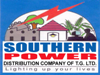 Superintending Engineer/Operation/Siddipet Circle, TSSPDCL invites tenders from registered eligible and similar work  experienced Contractors of TSSPDCL or any  other company or  former entities of APSEB  for the following works.For open tenders, sale of Bids starts from 27.04.2023 and ends on 04.05.2023 at 17:00Hrs. Last date for submission of bids is 05.05.2023 at 14:00Hrs. and opened on 05.05.2023 at 16:00 Hrs. Tender details can be viewed in www.tssouthernpower.com. Phone: 7382943946.  Superintending Engineer,Operation, Siddipet Circle,           TSSPDCL,   SiddipetFrom				 			     ToSuperintending Engineer,				     The Chief General Manager (IT),Operation Circle Siddipet,			         	     TSSPDCL, Corporate Office,Siddipet.	  		          		     Mint Compound, Hyderabad.       Lr.No. SE/OP/SDP/Tech/F. No.59/D.No.          /23-24, Dt:        -       -2023.Sir, Sub.-	TSSPDCL – Operation Siddipet Circle – Tender Notice for Tender Specification No: T-102, T-108, T-112 & T-125/22-23 (Extended) & T-01 to T-05/2023-24 (New) of SE/Op/Siddipet for various electrical & Civil works in Siddipet Circle - Request to incorporate in TSSPDCL website – Reg.* * *It is proposed to invite sealed bids for the above works by calling Tender.  The detailed tender notice (along with soft copy) is herewith enclosed for incorporating in TSSPDCL website.It is requested to arrange to incorporate tender notice in the TSSPDCL website at the earliest.                                                                                         Yours faithfully,            Encl: Tender Notice.		       		               Superintending Engineer,                                                                                         Operation.Siddipet Circle,                                                                                                      TSSPDCL.Sl.No.SpecificationNo.                          Name of the workAppx. Value of the work in Rs.Cost of tender schedule Rs.Bid Security Rs.12nd Extension Open TenderT-102/2022-23 of SE/OP/Siddipet (Reserved for SC)Construction of Toilet and Miscellaneous Civil works at 33/11KV Sub Station Vantimamidi and in Gajwel Division of Siddipet Circle.C-0841-17-07-01-01-001.Rs.1,31,214/-Rs.560/Rs.3,097/-22nd Extension Open TenderT-108/2022-23 of SE/OP/Siddipet (Reserved for ST)Construction of Toilet and Miscellaneous Civil works at 33/11KV Sub Station Katkur  and in Husnabad Division of Siddipet Circle. C-0844-17-07-01-01-001Rs.1,31,214/-Rs.560/Rs.3,097/-32nd Extension Open TenderT-112/2022-23 of SE/OP/Siddipet (Reserved for SC)Construction of Toilet and Miscellaneous Civil works at 33/11KV Sub Station Raipole  and in Gajwel Division of Siddipet Circle. C-0843-17-07-01-01-001Rs.1,31,214/-Rs.560/Rs.3,097/-41st Extension Open TenderT-125/2022-23 of SE/OP/Siddipet (Reserved for ST)Extension of supply to 1No 49KW, under LT Cat-II to THE COMMISSIONER MUNICIPAL SIDDIPET, Slaughter House  at Irkode village in Operation section Siddipet Rural Section, Siddipet Rural Sub Division of Siddipet Division & Circle.                               E-2022-17-03-12-01-038Rs.1,52,830/-Rs.560/Rs.3,607/-5Open TenderT-01/2023-24 of SE/OP/SiddipetInterlinking line between 11KV Pedda Chikode Indl feeder from 33/11KV Pedda Chikode SS  to 11KV Pedda Chikode Agrl feeder from 33/11KV Pedda Chikode SS in Operation section Dubbak of operation Dubbak Sub-Division of operation Siddipet Division & Circle. T-2233-17-03-14-01-004Rs.1,11,270/-Rs.560/Rs.2,626/-6Open TenderT-02/2023-24 of SE/OP/SiddipetExtension of supply 11Kv Industrial feeder to TSWC Godown SC No 2210 01301, the existing supply from 11Kv Vittalapur AGL feeder by the request of The Manager TSWC Godown at Vittalapur village in Operation section Chinnakodur of operation Siddipet Rural Sub-Division of operation Siddipet Division & Circle. Y-2022-17-03-12-02-015Rs.1,23,386/-Rs.560/Rs.2,912/-7Open TenderT-03/2023-24 of SE/OP/SiddipetExtension of supply to release of 1No.700 KVA CMD with connected load of 800KW under HT Cat-II to Govt General Hospital,at SY.NO.147,148,149,678 & 713 Ensanpally village in  Operation section Siddipet-Urban of operation Siddipet Rural Sub-Division of operation Siddipet Division & Circle.                                   E-2022-17-03-12-05-051.Rs.2,82,206/-Rs.560/Rs.6,660/-8Open TenderT-04/2023-24 of SE/OP/SiddipetErection of 1.75 KM Interlinking Line from 11KV Canal Feeder to 11KV Narayanpoor Feeder emanating from 33/11 KV Indurthi Sub Station (NPDCL) to divert the Narayanpoor and Vijyanagar Colony Villages loads to SPDCL Juridiction as per several consumer complaints in Operation Section Koheda,Bejjanki Sub Divsion in Husnabad Division in Siddipet Circle. T-2233-17-05-12-02-001.Rs.1,62,747/-Rs.560/Rs.3,841/-9Open TenderT-05/2023-24 of SE/OP/SiddipetBifurcation of load on 33KV Cheriyal Town feeder & 33KV Komaravelli overloaded feeders by erection of 10.75KM new line by erection of 33KV feeder breaker at 132/33KV Musthyal EHT SS duly diverting the loads of 33/11KV Gurjakunta, 33/11KV Arjunpatla & 33/11KV Chityal Sub-stations loads to newly proposed feeder of Cheriyal Town Section of Cheriyal Sub-division of Husnabad division of Siddipet Circle. T-2231-17-05-23-01-002.Rs.8,39,134/-Rs.560/Rs.19,804/-